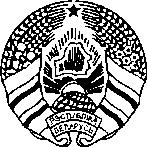 29 декабря 2020 г. № 154г.п. Лёзна Віцебскай вобласці		г.п. Лиозно Витебской областиО плане работы Лиозненскогорайонного Совета депутатовна 2021 год	На основании пункта 1 статьи 13 Закона Республики Беларусь          от 4 января 2010 г. № 108-З ”О местном управлении и самоуправлении в Республике Беларусь“ Лиозненский районный Совет депутатов РЕШИЛ:	Утвердить план работы Лиозненского районного Совета депутатов на 2021 год (прилагается).Председатель 							Т.Л.ДрилёнокШинкевич 5 15 98УТВЕРЖДЕН								Решение Лиозненского 							районного Совета депутатов								29.12.2020 № 154ПЛАНработы Лиозненского районного Совета депутатов на 2021 годРаздел 1. Основные вопросы для рассмотренияна сессиях Лиозненского районного Совета депутатовПервый кварталО состоянии и перспективах развития торгового и бытового обслуживания населения Лиозненского района.Отдел экономики райисполкомаПостоянная комиссия районного Совета депутатов по вопросам бюджета и экономического развитияВторой квартал	О работе, проводимой в районе по благоустройству населенных пунктов, объектов производственного и социально-культурного назначения, наведения порядка на земле, сносу ветхих и пустующих домов в сельской местности.					Районный штаб по благоустройству 							и наведения порядка на земле					Районная инспекция природных 	ресурсов					и охраны окружающей среды					Землеустроительная служба райисполкома					Сельские исполнительные комитетыТретий кварталОтчет председателя Лиозненского районного Совета депутатов о своей работе, деятельности президиума и положении дел на соответствующей территории.					Президиум районного Совета депутатов					Сельские Советы депутатовЧетвертый кварталОтчет Лиозненского районного исполнительного комитета о выполнении основных параметров социально-экономического развития района в 2021 году и прогнозных показателях на 2022 год.О районном бюджете на 2022 год.Раздел 2. Основные вопросы для рассмотрения на заседаниях президиума районного Совета депутатовЯнварьОб итогах организационно-массовой работы местных Советов депутатов в 2020 году.Постоянная комиссия районного Совета депутатов по вопросам местного самоуправления и регламенту				Сельские Советы депутатовФевральО ходе реализации в Лиозненском районе Указа Президента Республики Беларусь от 4 сентября . № 357 ”О пустующих и ветхих домах“.Отдел архитектуры и строительства, жилищно-коммунального хозяйства райисполкомаСельисполкомыПостоянная комиссия районного Совета депутатов по вопросам агропромышленного комплекса и экологииАпрель	О соблюдении руководителями организаций требований законодательства о государственном социальном страховании.Лиозненский районный отдел Витебского областного управления Фонда социальной защиты населенияПостоянная комиссия районного Совета депутатов по вопросам социальной сферы, социальной защиты граждан и делам молодежиМайО проведении работ по благоустройству и содержанию дворовых территорий многоэтажной застройки городского поселка Лиозно.					Отдел ЖКХ райисполкома					Постоянная комиссия районного 							Совета депутатов по вопросам 						агропромышленного комплекса 					и экологииИюльО работе государственного учреждения образования ”Детская школа искусств г.п.Лиозно“ по эстетическому воспитанию детей и подростков, профориентации талантливой молодежи.Отдел идеологической работы, культуры и по делам молодежи райисполкома Постоянная комиссия районного Совета депутатов по вопросам социальной сферы, социальной защиты граждан и делам молодежиАвгустО реализации на территории Лиозненского сельсовета Закона Республики Беларусь 4 января 2010 года № 108- З ”О местном управлении и самоуправлении в Республике Беларусь“.					Лиозненский сельский Совет депутатов					Постоянная комиссия районного 							Совета депутатов по вопросам 								местного самоуправления и регламентуОктябрьО реализации в Лиозненском районе Закона Республики Беларусь от 11 ноября 2002 года № 149-З ”О личных подсобных хозяйствах граждан“.Управление по сельскому хозяйству и продовольствию райисполкомаПостоянная комиссия районного Совета депутатов по вопросам агропромышленного комплекса и экологииНоябрьО работе, проводимой организациями района, по вовлечению в хозяйственный оборот неиспользуемого государственного имущества.Отдел экономики райисполкомаПостоянная комиссия районного Совета депутатов по вопросам бюджета и экономического развитияДекабрьО социально-экономическом развитии района в 2021 году и прогнозных показателях на 2022 год.О районном бюджете на 2022 год.Раздел 3. Основные вопросы для рассмотрения назаседаниях постоянных комиссий районного Совета депутатов/согласно планов работы комиссий/Раздел 4. Учеба депутатов районного Совета депутатов, председателей сельских Советов депутатов/по отдельному плану/ЛЁЗНЕНСКI РАЁННЫСАВЕТ ДЭПУТАТАЎРАШЭННЕЛИОЗНЕНСКИЙ РАЙОННЫЙСОВЕТ ДЕПУТАТОВРЕШЕНИЕОтдел экономики райисполкомаПостоянные комиссии районного Совета депутатовФинансовый отдел райисполкомаПостоянные комиссии районного Совета депутатовОтдел экономики райисполкомаПостоянные комиссии районного Совета депутатовФинансовый отдел райисполкомаПостоянные комиссии районного Совета депутатов